Stanowisko ZNP w sprawie gimnazjów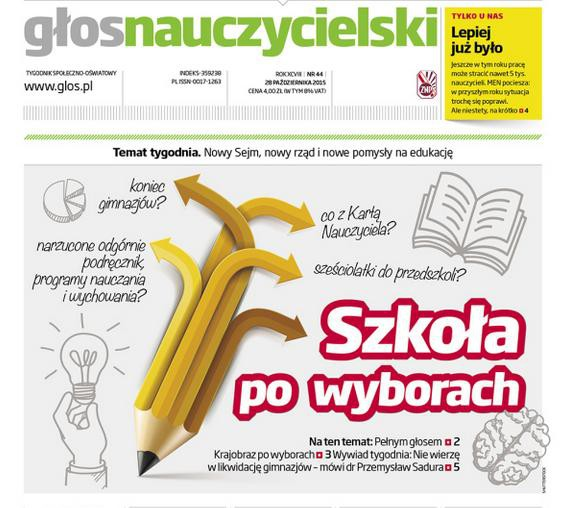 Uchwała nr 19/2015 ZG ZNP z dnia 30 września 2015 r.w sprawie projektowanych zmian ustroju szkolnegoDziałając na podstawie art. art. 43 ust. 1 pkt 1, 2 i 8 Statutu ZNP, Zarząd Główny Związku Nauczycielstwa Polskiego postanawia:                                                                                                                                                                                        §1Przyjąć stanowisko Związku Nauczycielstwa Polskiego w sprawie projektowanych zmian ustroju szkolnego.§2Stanowisko, o którym mowa w § 1, stanowi załącznik do niniejszej uchwały.§ 3Uchwała wchodzi w życie z dniem podjęcia.
za Zarząd Główny ZNP/-/ Sławomir Broniarz
Prezes Związku Nauczycielstwa PolskiegoZałącznik do uchwały Nr 19/2015
Zarządu Głównego Związku Nauczycielstwa Polskiego
 z dnia 30 września 2015 r.
w sprawie projektowanych zmian ustroju szkolnego
Stanowisko Związku Nauczycielstwa Polskiego
w sprawie projektowanych zmian ustroju szkolnego
System oświaty zapewniający właściwą edukację dzieci i młodzieży jest jednym z najważniejszych filarów państwa, a każda jego przebudowa znacząco wpływa zarówno na życie obywateli, jak i całą wspólnotę społeczną. Edukacja to obszar wymagający szczególnej troski ze strony nas wszystkich. Nie znosi rewolucyjnych zmian i nieoczekiwanych zwrotów. Rozwija się pomyślnie tylko w atmosferze spokoju, stabilizacji, ciągłości planów i konsekwencji w ich realizacji.Zarząd Główny Związku Nauczycielstwa Polskiego apeluje do wszystkich podmiotów sceny politycznej o rozwagę w projektowaniu radykalnych zmian w polskim systemie oświaty.Za społecznie szkodliwy Związek Nauczycielstwa Polskiego uważa zamiar kolejnej zmiany obecnej struktury ustroju szkolnego. Likwidacja gimnazjów po szesnastoletnim okresie ich funkcjonowania w systemie to krok nieodpowiedzialny. Nie rozwiąże istniejących problemów, lecz stanie się źródłem kolejnych, generując napięcia i niepokój zarówno wśród rodziców uczniów, jak i organów prowadzących szkoły oraz pracowników zatrudnionych w gimnazjach. Wymusi kosztowne zmiany programów, podręczników i bazy edukacyjnej.Edukacja, wychowanie i opieka w szkołach gimnazjalnych z pewnością nie są wolne od mankamentów. Różne środowiska polityczne i edukacyjne podnoszą zwłaszcza kwestię niezadowalających efektów pracy z uczniami w trudnym okresie rozwojowym oraz zagrożenia wychowawcze występujące w czasie nauki w gimnazjum. Obecna w debacie publicznej fala krytyki wobec edukacji gimnazjalnej wymaga głębokiego namysłu i starannych analiz.Nie można jednak zapominać o osiągnięciach edukacyjnych polskich gimnazjalistów, którzy w badaniach międzynarodowych udowadniają, że właściwie ukierunkowany wysiłek i planowa, wytrwała praca uczniów pod kierunkiem dobrze przygotowanych nauczycieli przynoszą efekty. Warto przy tym zwrócić uwagę, że sukcesy te nie były automatycznym skutkiem utworzenia gimnazjów. Musieliśmy poczekać na nie kilka lat. Dowodzi to jasno, że nie zmiana, lecz właśnie jej stabilizacja jest właściwym podłożem dobrych efektów oświatowych.Gimnazja należy doskonalić – nie likwidować. Poprawiać ich funkcjonowanie poprzez zatrudnienie psychologów, pedagogów, tworzenie mniej licznych klas. Ten kierunek powinien być priorytetem kreatorów polityki edukacyjnej.Oświata potrzebuje stabilizacji i spokoju, żeby wypracować dobry efekt edukacyjny. Zanim nauczymy się skutecznie ją wspierać – zostawmy szkoły w spokoju.
                                                                                                                za Zarząd Główny ZNP/-/ Sławomir Broniarz
Prezes Związku Nauczycielstwa PolskiegoZNP wnioskuje o spotkanie ws. gimnazjówPrezes ZNP wystosował list do Pani Poseł Elżbiety Witek, rzeczniczki prasowej PiS z prośbą o spotkanie w celu omówienia kwestii związanych z planami likwidacji gimnazjów.Szanowna Pani PosełElżbieta WitekRzecznik prasowa PiSSzanowna Pani Poseł!W związku z pojawiającymi się informacjami o planach oświatowych Prawa i Sprawiedliwości, polegających na likwidacji gimnazjów i powrocie do ustroju szkolnego obejmującego ośmioletnią szkołę podstawową oraz czteroletnie liceum ogólnokształcące, proszę o rozmowę. Pomysł ten wywołuje w środowisku nauczycielskim wiele obaw. Konsekwencje systemowej likwidacji gimnazjów są szerokie i wiążą się ze zmianami struktury systemu oświaty, podręczników szkolnych, oceniania, egzaminów zewnętrznych, subwencjonowania, ramowych planów nauczania, podstawy programowej, statutów szkolnych, bazy szkolnej i kadrowej.Zdaniem ZNP, likwidacja gimnazjów po szesnastoletnim okresie ich funkcjonowania nie rozwiąże istniejących problemów, lecz stanie się źródłem kolejnych, generując napięcia i niepokój zarówno wśród rodziców uczniów, jak i organów prowadzących szkoły oraz pracowników zatrudnionych w gimnazjach. Wymusi kosztowne zmiany programów, podręczników i bazy edukacyjnej.Edukacja, wychowanie i opieka w szkołach gimnazjalnych z pewnością nie są wolne od mankamentów. Jednak nie można zapominać o osiągnięciach edukacyjnych polskich gimnazjalistów, którzy w badaniach międzynarodowych (PISA) udowadniają, że właściwie ukierunkowany wysiłek i planowa, wytrwała praca uczniów pod kierunkiem dobrze przygotowanych nauczycieli przynoszą efekty.Uważamy, że funkcjonowanie gimnazjów można poprawić poprzez zatrudnienie psychologów, pedagogów, tworzenie mniej licznych klas. Jako reprezentanci pracowników oświaty, liczymy na spotkanie z Panią Poseł w najbliższym czasie w celu omówienia kwestii związanych z planami wygaszania gimnazjów.  Z poważaniem,Sławomir BroniarzPrezes ZNP5 powodów, dla których nie należy likwidować gimnazjów1. Problemy nie zniknąNie rozwiąże to istniejących problemów, lecz stanie się źródłem kolejnych, generując napięcia i niepokój zarówno wśród rodziców, jak i uczniów. Gimnazja trzeba wspierać m.in. poprzez zatrudnienie psychologów, pedagogów, tworzenie mniej licznych klas.2. ZwolnieniaSpowoduje to masowe zwolnienia. Mamy ponad 7,5 tysiąca gimnazjów, nie wszyscy pracownicy tych szkół znajdą zatrudnienie w innych placówkach.3. KosztyZmiana wygeneruje dodatkowe koszty związane m.in. z wprowadzeniem nowych programów, podręczników i przygotowaniem szkół.4. ChaosWprowadzi chaos w podstawach programowych, które były niedawno zmienione oraz w systemie egzaminów zewnętrznych.5. Wyniki gimnazjalistówBadania pokazują, że gimnazja nie są takie złe, jak je malują. Za ich likwidacją absolutnie nie przemawiają wyniki gimnazjalistów. Wg międzynarodowego badania PISA 2012 nastąpiła znacząca poprawa wyników polskich gimnazjalistów we wszystkich trzech obszarach objętych badaniem, dzięki czemu Polska jest w czołówce krajów Unii Europejskiej!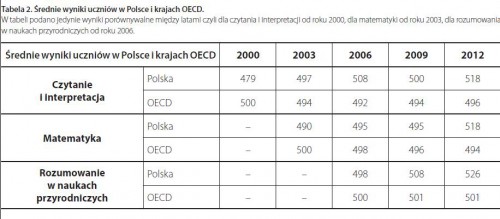 Za likwidacją gimnazjów nie przemawiają też badania dotyczące przemocy w szkołach: Raport IBE „Bezpieczeństwo uczniów i klimat społeczny w polskich szkołach” (2015):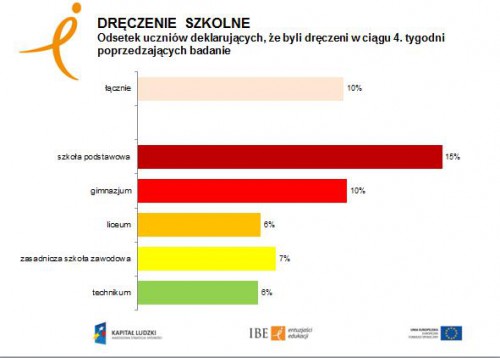 Polecamy obejrzenie programu na stronie http://wiadomosci.tvp.pl/22455591/za-i-przeciw